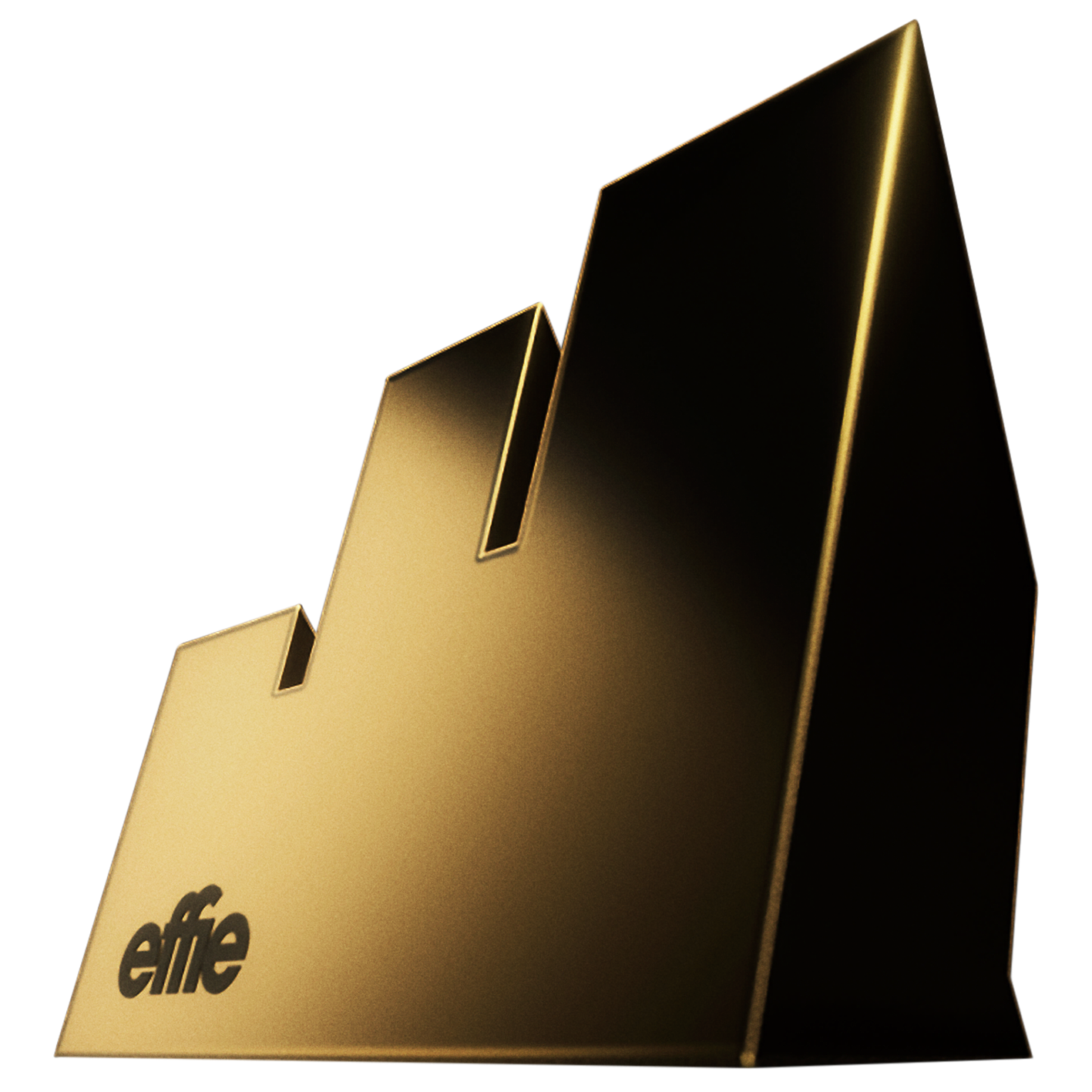 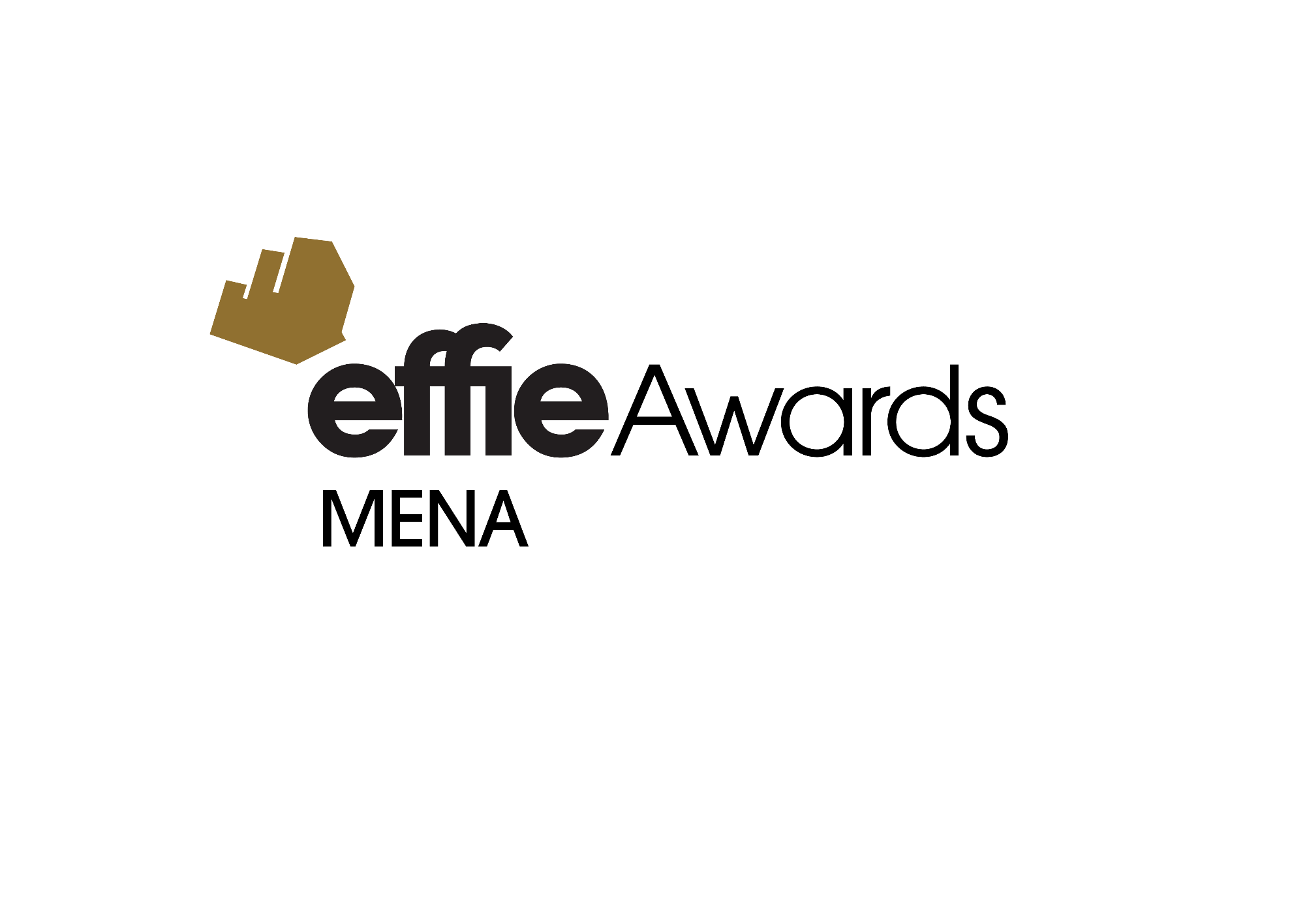 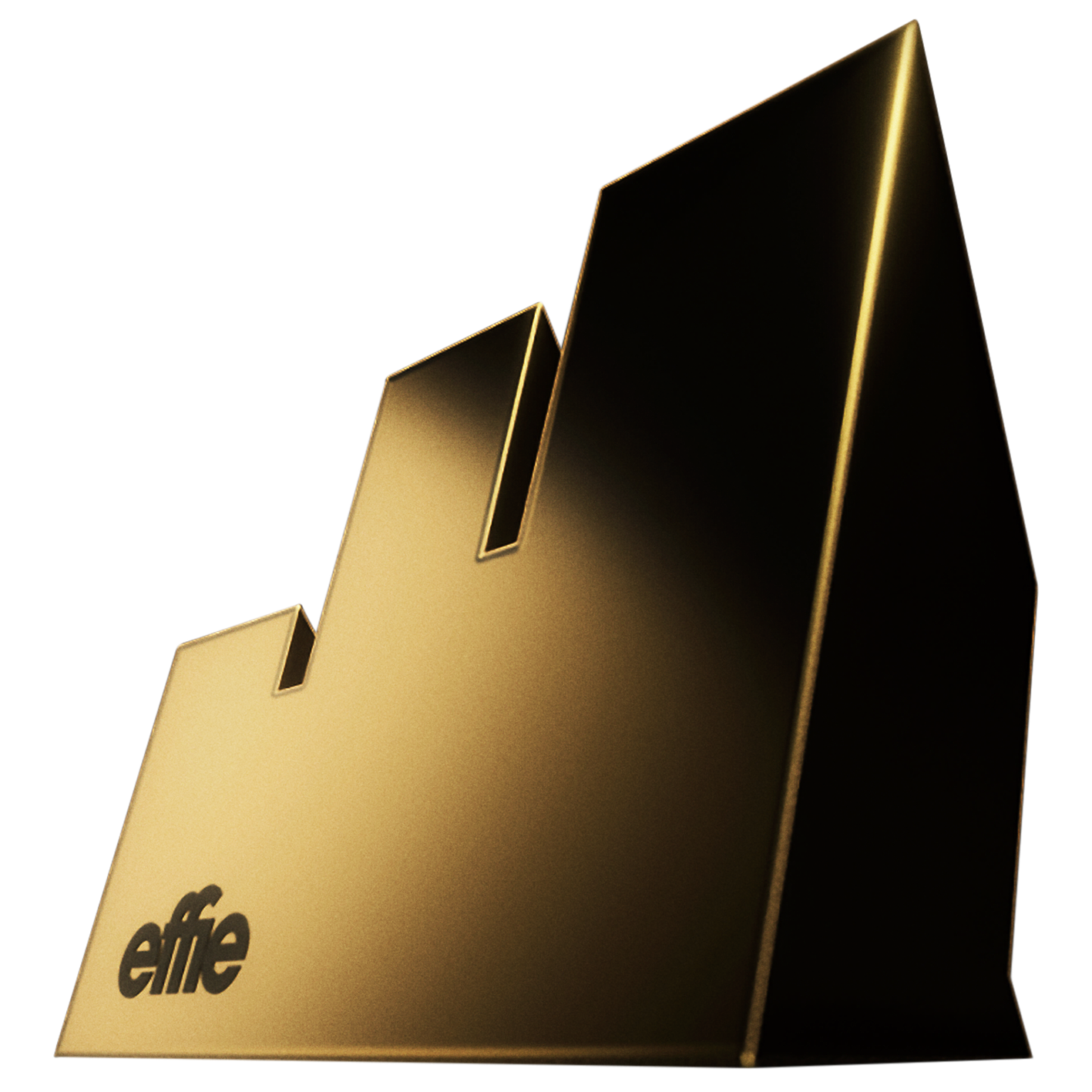 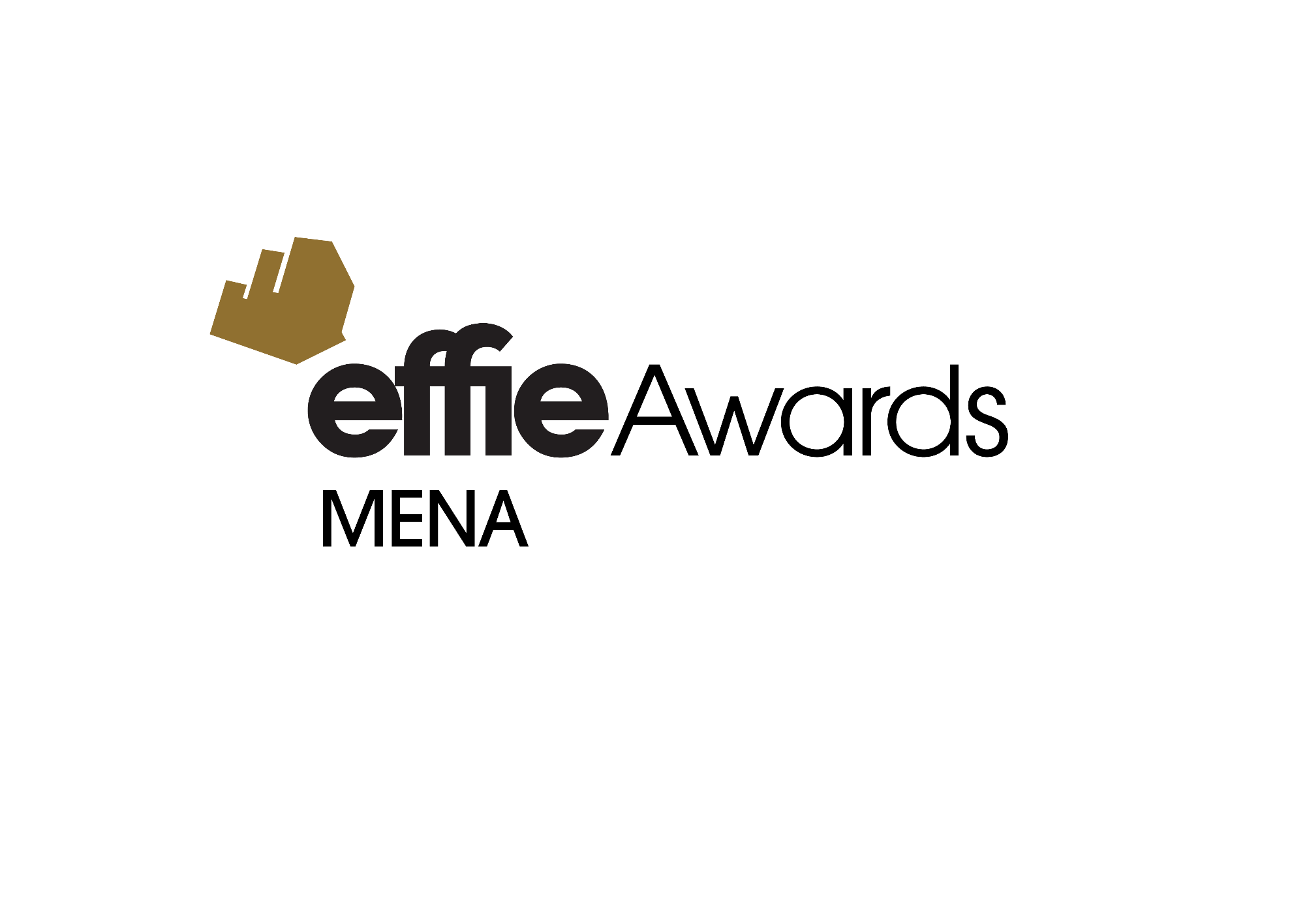 MENA EEEIE AWARDS 2024 PERFORMANCE MARKETING ENTRY FORM TEMPLATEMENA Effie is on a mission to set a new standard of excellence in marketing. We champion effectiveness through smart leadership, inspiring insights and the largest marketing effectiveness awards in the world. As a global, non-profit organization, effectiveness is our only focus. We’re the world’s largest community of thinkers and practitioners of marketing, powered by a data set of effectiveness cases from over 125 markets. A unifying force for brands, agencies and media platforms the world over, we push progressive thinking forward and foster an industry-wide culture of effectiveness, while equipping marketers with the tools and training they need to succeed. The Effie Awards are a globally recognized symbol of outstanding achievement. We are proud to honor all types of effective marketing and the people who make it. By participating, you are helping to build a legacy of brilliant thinking that will inspire marketeers for years to come. We wish you all the best in this year’s competition.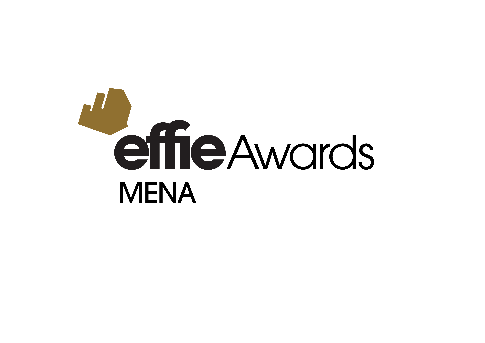 HOW TO ENTERThis document will help you collaborate with your team as you prepare your entry. It mirrors our online entry form, providing you with all the questions as they appear in the MENA Effie Awards Entry Portal. In the portal some questions have drop down lists for you to choose from - this template lists all options so that you can prepare in advance.We’ve updated the wordcount for a few responses to help you better tell your story.Responses will need to be copied into the entry portal to submit your entry. Please give yourself enough time to transfer over responses to the portal in advance of your intended entry deadline.The below checklist will guide you through your information gathering process: 
Questions?As you prepare your entry, you are encouraged to take advantage of all entry materials & resources, including the Entry Kit, which includes all detailed rules and regulations, the Effective Entry Guide, which provides tips from past judges, and Case Study Examples, featuring past MENA Effie winners. If you submitted work into last year’s competition, you may also consider ordering an Insight Guide, which provides feedback from the judges who scored your case. If you need more information, please contact us via email, we’ll be happy to help.Eligibility
Data presented must be isolated to the MENA REGION and work must have run at some point between 01/07/2023- 30/06/2024. Results that fall after the end of the eligibility period that are directly tied to the work that ran in the eligibility timing are fine to submit. No work after the cut-off to the eligibility period can be submitted. Review all eligibility rules in the Entry Kit.
Agency Blind
Do not include agency names in the written case, creative examples (including file names), or sources.

Charts & Graphs
Entrants are encouraged to display data via charts & graphs within the limits allotted in each question. To insert charts & graphs in your responses in the entry portal, save each chart/graph individually as a .jpg image (700-900 pixels wide or tall recommended).

External Websites
Do not direct judges to visit external websites. Judges can only review the content provided in your written entry and creative examples.
Sources
All data included in the entry form must reference a specific, verifiable source.Top Tips from The Jury
Be clear, concise, compelling & honest.
Judges evaluate 6-10 cases in a session – shorter, well-written entries stand out.

Context is key
Judges typically do not work in your category & may not know your brand. Provide judges with the context to understand the degree of difficulty for your challenge & the significance of your results. Limit industry jargon & define all terms.

Speak to the entry category
Judges evaluate work on effectiveness in the context of the entered category. Be sure your stated goal & results align.
Tell a story
Write your entry with your audience, MENA  Effie Judges, in mind. Judges are looking for an engaging, clear story that links each section of the form together. Judges will be evaluating your work with a critical eye – address questions you think they will have.ReviewAsk colleagues who do not work on the brand to review the entry. Ask what questions they have – what was unclear?  Where did the case fall flat?  Ask a strong proofreader to review the entry.


Provide answer.Provide answer.Provide elaboration.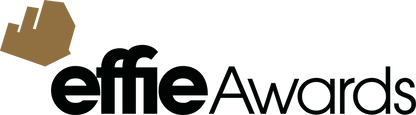 Additional RequirementsJudges will review your written case and creative materials. Review the Entry Kit for full guidance on completing your written case and creative materials. In addition to the written entry form & creative examples, additional data is required in the entry portal. These materials support MENA Effie’s mission of leading, inspiring & championing the practice and practitioners of marketing effectiveness.

This following pages outline the additional information you will be required to provide in the entry portal in order to submit your entry. Teams can use this document to collect information from team members while preparing your entry. Please ensure you provide yourself time to input these datapoints in the entry portal in advance of your intended entry deadline.  SEEN BY JUDGESADDITIONAL REQUIREMENTS This will enable us to champion you and your workWritten Entry Form (Entry Details/Executive Summary,MENA Effie's Marketing Effectiveness Framework (Sections 1-4), Investment Overview)Creative Examples (Creative Reel, Images). Review requirements in the Entry Kit.Case BackgroundCompany & Individual CreditsPublicity MaterialsPermissions, Authorization & Verification of EntryRequirementsEntry DetailsEntry DetailsMENA EFFIE ENTRY CATEGORYReview category definitions. If entering multiple categories, keep category restrictions in mind.Performance Marketing(All other category submissions should use the Standard or Sustained Success entry forms.)BRAND NAMEList the specific brand name here (not the parent company name)ENTRY TITLEYour Entry Title should be a short case name. The Entry Title will be used in publicity materials if the case is a winner or finalist.DATES EFFORT RANList the start/end dates of the effort, even if it goes beyond the MENA Effie eligibility period. Efforts that are ongoing should leave the end date blank in the entry portal.MM/DD/YY – MM/DD/YYREGIONAL CLASSIFICATIONSelect all that apply. Please note, that if your effort is Multinational, your entry must be isolated to MENA REGION.Drop down on portal as follows:Local / Regional / National / Multinational / Non-EnglishINDUSTRY SECTOR Classify your brand by one of the available industry sectors. Drop down list on portal as follows:Alcoholic Beverages / Automotive / Beauty & Fragrance / Business & Office Supplies / Cannabis (Recreational) / Delivery Services / Education, Training & Jobs / Electronic Games / Electronics / Entertainment, News, Sports & The Arts / Fashion, Accessories & Jewelry / Financial Services & Banking / Food & Beverages (Non-Alcoholic) / Government & Public Services / Health & Wellness / Health Care / Home Furnishings & Appliances / Household Supplies / Industrial, Building & Agricultural / Insurance / Internet & Telecom / Lifestyle, Lifestage, Social Platforms & Services / Non-Profit / Personal Care / Pet Care / Pharmaceuticals / Professional Services / Restaurants & Foodservice / Retail Stores & Online Marketplaces  / Software Services & Platforms / Tobacco / Toys, Games, Sporting Goods & Hobbies / Transportation / Travel & Tourism / OtherINDUSTRY/CATEGORY SITUATIONSelect one.Drop down list to choose from:Growing / Flat / In DeclineExecutive SummaryGive the judges an understanding of the case they are about to read by providing a brief summary for each of the items below. A one-sentence summary is recommended for each line.(Maximum per line: 20 words.)Give the judges an understanding of the case they are about to read by providing a brief summary for each of the items below. A one-sentence summary is recommended for each line.(Maximum per line: 20 words.)The Challenge:The Insight:The Strategic Idea/Build:Bringing the Strategy & Idea to Life:The Results:Why is this entry an outstanding example of effective marketing in this MENA Effie entry category? Summarize your case by focusing on how your results related directly back to your challenge and objectives. When entering multiple categories, it is important to customize your response for each category. If judges have questions about your eligibility in this category, they will refer to this response.(Maximum: 100 words)Why is this entry an outstanding example of effective marketing in this MENA Effie entry category? Summarize your case by focusing on how your results related directly back to your challenge and objectives. When entering multiple categories, it is important to customize your response for each category. If judges have questions about your eligibility in this category, they will refer to this response.(Maximum: 100 words)Section 1: Challenge, Context & Objectives
23.3% of Total ScoreThis section covers your strategic business context for your marketing activity, alongside your key business challenge and objectives. 
Please provide the necessary context on your industry category, competitors, and brand so the judges, including those unfamiliar with your brand/category, can evaluate your entry. Outline why your business challenge was the right opportunity to grow and the degree of ambition represented by your objectives.1A. Before your effort began, what was the state of the brand’s business and the overall category in which it competes?  What was the strategic challenge that stemmed from this business situation?  Provide context on the degree of difficulty of this challenge. Describe the market context for the performance marketing activities.  
(Maximum: 275 words; 3 charts/visuals)1B. What were the Business, Marketing and Campaign/Activity objectives that you set to address your challenge?  What were the Key Performance Indicators (KPIs) set against each objective?  Provide specific numbers/percentages for each and benchmarks wherever possible. You may provide both Pre-Conversion objectives and Conversion metrics.  You must provide at least one conversion objective.  Please see the MENA Effie Objectives Guide for Examples of Pre-Conversion and Conversion metrics along the customer journey.MENA Effie is open to all types of objectives; it is the entrant’s responsibility to explain why their objectives are important to the business/organization and challenging to achieve. Provide context, including prior year, competitor, and/or category benchmarks to help the judges understand why these goals were set and how challenging they were. Present the performance marketing goals and explain how these goals relate back to the overall brand or organization’s strategy and objectives.RESPONSE FORMAT List each objective individually. We have allowed for one key business objective (required) and up to 3 Marketing (Customer) and Activity (Comms.) objectives (1 required, 3 maximum for both types). If you had fewer marketing and activity objectives, that is fine, please leave the fields blank. For each objective, provide brief context for why you chose it, state the KPIs and benchmarks. 1B. What were the Business, Marketing and Campaign/Activity objectives that you set to address your challenge?  What were the Key Performance Indicators (KPIs) set against each objective?  Provide specific numbers/percentages for each and benchmarks wherever possible. You may provide both Pre-Conversion objectives and Conversion metrics.  You must provide at least one conversion objective.  Please see the MENA Effie Objectives Guide for Examples of Pre-Conversion and Conversion metrics along the customer journey.MENA Effie is open to all types of objectives; it is the entrant’s responsibility to explain why their objectives are important to the business/organization and challenging to achieve. Provide context, including prior year, competitor, and/or category benchmarks to help the judges understand why these goals were set and how challenging they were. Present the performance marketing goals and explain how these goals relate back to the overall brand or organization’s strategy and objectives.RESPONSE FORMAT List each objective individually. We have allowed for one key business objective (required) and up to 3 Marketing (Customer) and Activity (Comms.) objectives (1 required, 3 maximum for both types). If you had fewer marketing and activity objectives, that is fine, please leave the fields blank. For each objective, provide brief context for why you chose it, state the KPIs and benchmarks. BUSINESS OBJECTIVE(Required)BUSINESS OBJECTIVE(Required)Objective – Overview & KPI (Maximum: 30 words) Rationale – Why the objective was selected & what is the benchmark?   (Maximum: 75 words; 3 charts/visuals) Measurement – How did you plan to measure it? (Maximum: 30 words) Tagging – What keywords best describe your objective type? (1 Required, No Maximum) Select from the following list in the portal: Brand or business transformation Category growth  Environmental/social impact (e.g. sustainability/purpose/diversity/CSR)Geographic expansion  New brand or product/service launch  Profitability (growth/maintenance/easing decline)  Revenue (growth/maintenance/easing decline/value share)  Volume (growth/maintenance/easing decline/volume share) Other (add your own) MARKETING OBJECTIVE 1(Required)MARKETING OBJECTIVE 1(Required)Objective – Overview & KPI (Maximum: 30 words) Rationale – Why the objective was selected & what is the benchmark?   (Maximum: 75 words; 3 charts/visuals) Measurement – How did you plan to measure it? (Maximum: 30 words) Tagging – What keywords best describe your objective type? (1 Required, No Maximum) Select from the following list in the portal: Advocacy/recommendation Changes in specific brand attributes Consideration Conversion Cultural Relevance Frequency Lead generation Penetration/acquisition Renewal/retention/life time value  Salience/awareness Weight/value of purchase Other (add your own) MARKETING OBJECTIVE 2(Optional)MARKETING OBJECTIVE 2(Optional)Objective – Overview & KPI (Maximum: 30 words) Rationale – Why the objective was selected & what is the benchmark?   (Maximum: 75 words; 3 charts/visuals) Measurement – How did you plan to measure it? (Maximum: 30 words) Tagging – What keywords best describe your objective type? (1 Required, No Maximum) Select from the following list in the portal: Advocacy/recommendation Changes in specific brand attributes Consideration ConversionCultural Relevance  Frequency Lead generation Penetration/acquisition Renewal/retention/life time value  Salience/awareness Weight/value of purchase Other (add your own) MARKETING OBJECTIVE 3(Optional)MARKETING OBJECTIVE 3(Optional)Objective – Overview & KPI (Maximum: 30 words) Rationale – Why the objective was selected & what is the benchmark?   (Maximum: 75 words; 3 charts/visuals) Measurement – How did you plan to measure it? (Maximum: 30 words) Tagging – What keywords best describe your objective type? (1 Required, No Maximum) Select from the following list in the portal: Advocacy/recommendation Changes in specific brand attributes Consideration ConversionCultural Relevance  Frequency Lead generation Penetration/acquisition Renewal/retention/life time value  Salience/awareness Weight/value of purchase Other (add your own) ACTIVITY OBJECTIVE 1(Required)ACTIVITY OBJECTIVE 1(Required)ACTIVITY OBJECTIVE 1(Required)Objective – Overview & KPI (Maximum: 30 words) Rationale – Why the objective was selected & what is the benchmark?   (Maximum: 75 words; 3 charts/visuals) Measurement – How did you plan to measure it? (Maximum: 30 words) Tagging – What keywords best describe your objective type? (1 Required, No Maximum) Select from the following list in the portal: Advocacy/recommendation Efficiency (e.g. cost per acquisition) Popularity/fame/social discourse  Positive sentiment/emotional resonance Reach (e.g. open rate, shares, views, attendance) Recall (brand/ad/activity) Other (add your own) Select from the following list in the portal: Advocacy/recommendation Efficiency (e.g. cost per acquisition) Popularity/fame/social discourse  Positive sentiment/emotional resonance Reach (e.g. open rate, shares, views, attendance) Recall (brand/ad/activity) Other (add your own) ACTIVITY OBJECTIVE 2(Optional)ACTIVITY OBJECTIVE 2(Optional)ACTIVITY OBJECTIVE 2(Optional)Objective – Overview & KPI (Maximum: 30 words) Rationale – Why the objective was selected & what is the benchmark?   (Maximum: 75 words; 3 charts/visuals) Measurement – How did you plan to measure it? (Maximum: 30 words) Tagging – What keywords best describe your objective type? (1 Required, No Maximum) Select from the following list in the portal: Advocacy/recommendation Efficiency (e.g. cost per acquisition) Popularity/fame/social discourse  Positive sentiment/emotional resonance Reach (e.g. open rate, shares, views, attendance) Recall (brand/ad/activity) Other (add your own) Select from the following list in the portal: Advocacy/recommendation Efficiency (e.g. cost per acquisition) Popularity/fame/social discourse  Positive sentiment/emotional resonance Reach (e.g. open rate, shares, views, attendance) Recall (brand/ad/activity) Other (add your own) ACTIVITY OBJECTIVE 3(Optional)ACTIVITY OBJECTIVE 3(Optional)Objective – Overview & KPI (Maximum: 30 words) Rationale – Why the objective was selected & what is the benchmark?   (Maximum: 75 words; 3 charts/visuals) Measurement – How did you plan to measure it? (Maximum: 30 words) Tagging – What keywords best describe your objective type? (1 Required, No Maximum) Select from the following list in the portal: Advocacy/recommendation Efficiency (e.g. cost per acquisition) Popularity/fame/social discourse  Positive sentiment/emotional resonance Reach (e.g. open rate, shares, views, attendance) Recall (brand/ad/activity) Other (add your own) DATA SOURCES: SECTION 1You must provide a source for all data and facts presented anywhere in the entry form. The below field may only be used to list sources of data provided in your responses above. Entrants may not include any additional context or information in the below field.Recommended Format:  Use footnotes in your responses above and list each source numerically below. We recommend each source include the following information: Source of Data/Research, Type of Data/Research, Dates Covered. Do not include agency names in your sources. See the Entry Kit for more information.Provide sources of data included in your responses to Section 1.Section 2: Insights & Strategy23.3% of total scoreThis section covers the key building blocks of your strategy. Explain to the judges why you chose the audience you did. Outline your key insight(s) and how they led to the strategic idea or build that addressed the business challenge the brand was facing. 2A. Define the target audience(s) you were trying to reach and explain why it was/they were relevant to the brand and the challenge. Describe your audience(s) using demographics, culture, media behaviors, etc. Explain if your target was a current audience, a new audience, or both. What perceptions or behaviors are you trying to affect or change?Commerce & Shopper Cases:  Be sure to highlight the shopper’s motivations, mindset, behaviors, and shopper occasion.

(Maximum: 300 words; 3 charts/visuals) Provide answer.2B. Explain the thinking that led you to your insight(s). Clearly state your insight(s) here.Clarify how the insight(s) were directly tied to your brand, your audience’s behaviors and attitudes, your research and/or business situation. How would this unique insight(s) lead to the brand’s success and how did it inform your strategic idea. (Maximum: 400 words; 3 charts/visuals)Provide answer.2C. What was the core idea or strategic build you arrived at using your insight(s) that enabled you to pivot from challenge to solution for your brand and customer? 

(Maximum: 200 words)Provide answer. DATA SOURCES: SECTION 2You must provide a source for all data and facts presented anywhere in the entry form. The below field may only be used to list sources of data provided in your responses above, do not include any other information.Provide sources of data included in your responses to Section 2.Section 3: Bringing the Strategy & Idea to Life23.3% of total scoreThis section relates to how you translated your core strategic idea into a compelling creative platform and channel plan i.e. how and where you brought your strategy to life. And how you tested for ongoing optimization.Help the judges evaluate your entry by demonstrating how you created work that targeted and motivated customers effectively. Outline how your creative and channels plans worked together to drive results. 3A. Describe the key elements of your plan that activated your strategy. Outline any components that were active in the effort e.g. all integral communications, promotions, CRM program, customer experience, pricing changes, etc. that were a part of your effort(Maximum: 300 words; 3 charts/visuals)Provide answer.3B. Outline the key building blocks of the creative executions for your main marketing vehicles e.g., endline, call-to-actions and format choices. If relevant, include any important changes that optimized the creative while the activity was running.(Maximum: 300 words; 3 charts/visuals)Provide answer.3C. Outline the rationale behind your communications strategy, experience strategy and channel plan. Explain how the integral elements worked together to drive results. If relevant, explain how you changed your spend across channels as part of your campaign optimization.(Maximum: 400 words; 3 charts/visuals)Provide answer.KEY VISUALYou have the option to upload a single image to accompany your explanation in this section to show how you brought your strategy and idea to life. It may be a media plan, a marketing mix visual, a flowchart, a calendar, a storyboard, etc. The image must be jpg/jpeg/png. You do not need to upload a copy of any of your creative images for judging here, as judges will view those on the creative examples tab.DATA SOURCES: SECTION 3You must provide a source for all data and facts presented anywhere in the entry form. The below field may only be used to list sources of data provided in your responses above. Entrants may not include any additional context or information in the below field.Provide sources of data included in your responses to Section 3.Section 4: Results30% of total scoreThis section relates to your results. Here you need to be able to demonstrate the impact your effort has had on your business/brand/cause objectives - attributable to the activity and its elements and taking into account other factors. You will need to provide a result corresponding to each objective listed in your response to question 1B. 4A. Over the time period of your case, how do you know it worked?  Explain, with category, competitor and/or prior year context, why these results are significant for the brand’s business. Results must relate back to your specific audience, objectives, and KPIs. Your answer must include results for your key conversion metrics (initial result, best result & timing, results stemming from optimization, etc.).RESPONSE FORMATYou have up to 350 words and 5 charts/visuals to set up your results. Then, for each objective provided in Question 1B, you are required to provide a corresponding result. ELIGIBILITY REMINDERS Provide a clear time frame for all data shown – either within your response or via the sources box.All results must be isolated to the MENA Region.Work must have run in the eligibility window of July 2023 – June 2024. Results after June 2023 that are directly related to work that ran in the eligibility window can be included.All results must correspond to a data source.4A. Over the time period of your case, how do you know it worked?  Explain, with category, competitor and/or prior year context, why these results are significant for the brand’s business. Results must relate back to your specific audience, objectives, and KPIs. Your answer must include results for your key conversion metrics (initial result, best result & timing, results stemming from optimization, etc.).RESPONSE FORMATYou have up to 350 words and 5 charts/visuals to set up your results. Then, for each objective provided in Question 1B, you are required to provide a corresponding result. ELIGIBILITY REMINDERS Provide a clear time frame for all data shown – either within your response or via the sources box.All results must be isolated to the MENA Region.Work must have run in the eligibility window of July 2023 – June 2024. Results after June 2023 that are directly related to work that ran in the eligibility window can be included.All results must correspond to a data source.4A. Over the time period of your case, how do you know it worked?  Explain, with category, competitor and/or prior year context, why these results are significant for the brand’s business. Results must relate back to your specific audience, objectives, and KPIs. Your answer must include results for your key conversion metrics (initial result, best result & timing, results stemming from optimization, etc.).RESPONSE FORMATYou have up to 350 words and 5 charts/visuals to set up your results. Then, for each objective provided in Question 1B, you are required to provide a corresponding result. ELIGIBILITY REMINDERS Provide a clear time frame for all data shown – either within your response or via the sources box.All results must be isolated to the MENA Region.Work must have run in the eligibility window of July 2023 – June 2024. Results after June 2023 that are directly related to work that ran in the eligibility window can be included.All results must correspond to a data source.4A. Over the time period of your case, how do you know it worked?  Explain, with category, competitor and/or prior year context, why these results are significant for the brand’s business. Results must relate back to your specific audience, objectives, and KPIs. Your answer must include results for your key conversion metrics (initial result, best result & timing, results stemming from optimization, etc.).RESPONSE FORMATYou have up to 350 words and 5 charts/visuals to set up your results. Then, for each objective provided in Question 1B, you are required to provide a corresponding result. ELIGIBILITY REMINDERS Provide a clear time frame for all data shown – either within your response or via the sources box.All results must be isolated to the MENA Region.Work must have run in the eligibility window of July 2023 – June 2024. Results after June 2023 that are directly related to work that ran in the eligibility window can be included.All results must correspond to a data source.You may use this space to set up your results section (Maximum 350 words, 5 charts/visuals).You may use this space to set up your results section (Maximum 350 words, 5 charts/visuals).You may use this space to set up your results section (Maximum 350 words, 5 charts/visuals).You may use this space to set up your results section (Maximum 350 words, 5 charts/visuals).Business Objective Results(Required – Corresponds to your Business Objective listed in 1B)Business Objective Results(Required – Corresponds to your Business Objective listed in 1B)Business Objective Results(Required – Corresponds to your Business Objective listed in 1B)Business Objective Results(Required – Corresponds to your Business Objective listed in 1B)Business Objective from 
Question 1B The entry portal will list your Business Objective from Question 1B here automatically The entry portal will list your Business Objective from Question 1B here automatically The entry portal will list your Business Objective from Question 1B here automatically List Result  (Maximum: 30 words) Context (Maximum: 75 words; 3 charts/visuals) Marketing Objective #1 Results(Required - Corresponds to Marketing Objective #1 listed in 1B)Marketing Objective #1 Results(Required - Corresponds to Marketing Objective #1 listed in 1B)Marketing Objective #1 Results(Required - Corresponds to Marketing Objective #1 listed in 1B)Marketing Objective #1 Results(Required - Corresponds to Marketing Objective #1 listed in 1B)Marketing Objective #1 from  
Question 1B The entry portal will list Marketing Objective #1 from Question 1B here automatically The entry portal will list Marketing Objective #1 from Question 1B here automatically The entry portal will list Marketing Objective #1 from Question 1B here automatically List Result  (Maximum: 30 words) Context  (Maximum: 75 words; 3 charts/visuals) Marketing Objective #2 Results(Required if Marketing Objective #2 was provided in1B)Marketing Objective #2 Results(Required if Marketing Objective #2 was provided in1B)Marketing Objective #2 Results(Required if Marketing Objective #2 was provided in1B)Marketing Objective #2 Results(Required if Marketing Objective #2 was provided in1B)Marketing Objective #2 from  
Question 1B The entry portal will list Marketing Objective #2 from Question 1B here automatically The entry portal will list Marketing Objective #2 from Question 1B here automatically The entry portal will list Marketing Objective #2 from Question 1B here automatically List Result  (Maximum: 30 words) Context  (Maximum: 75 words; 3 charts/visuals) Marketing Objective #3 Results(Required if Marketing Objective #3 was provided in 1B)Marketing Objective #3 Results(Required if Marketing Objective #3 was provided in 1B)Marketing Objective #3 Results(Required if Marketing Objective #3 was provided in 1B)Marketing Objective #3 Results(Required if Marketing Objective #3 was provided in 1B)Marketing Objective #3 from  
Question 1B The entry portal will list Marketing Objective #3 from Question 1B here automatically The entry portal will list Marketing Objective #3 from Question 1B here automatically The entry portal will list Marketing Objective #3 from Question 1B here automatically List Result  (Maximum: 30 words) Context  (Maximum: 75 words; 3 charts/visuals) Activity Objective #1 Results(Required - Corresponds to Campaign/Activity Objective #1 listed in 1B)Activity Objective #1 Results(Required - Corresponds to Campaign/Activity Objective #1 listed in 1B)Activity Objective #1 Results(Required - Corresponds to Campaign/Activity Objective #1 listed in 1B)Activity Objective #1 Results(Required - Corresponds to Campaign/Activity Objective #1 listed in 1B)Activity Objective #1 from Question 1B The entry portal will list Activity Objective #1 from Question 1B here automatically The entry portal will list Activity Objective #1 from Question 1B here automatically The entry portal will list Activity Objective #1 from Question 1B here automatically List Result  (Maximum: 30 words) Context  (Maximum: 75 words; 3 charts/visuals) Activity Objective #2 Results(Required if Campaign/Activity Objective #2 was provided in 1B)Activity Objective #2 Results(Required if Campaign/Activity Objective #2 was provided in 1B)Activity Objective #2 Results(Required if Campaign/Activity Objective #2 was provided in 1B)Activity Objective #2 Results(Required if Campaign/Activity Objective #2 was provided in 1B)Activity Objective #2 from Question 1B The entry portal will list Activity Objective #2 from Question 1B here automatically The entry portal will list Activity Objective #2 from Question 1B here automatically The entry portal will list Activity Objective #2 from Question 1B here automatically List Result  (Maximum: 30 words) Context  (Maximum: 75 words; 3 charts/visuals) Activity Objective #3 Results(Required if Campaign/Activity Objective #3 was provided in 1B)Activity Objective #3 Results(Required if Campaign/Activity Objective #3 was provided in 1B)Activity Objective #3 Results(Required if Campaign/Activity Objective #3 was provided in 1B)Activity Objective #3 Results(Required if Campaign/Activity Objective #3 was provided in 1B)Activity Objective #3 from Question 1B The entry portal will list Activity Objective #3 from Question 1B here automatically The entry portal will list Activity Objective #3 from Question 1B here automatically The entry portal will list Activity Objective #3 from Question 1B here automatically List Result  (Maximum: 30 words) Context  (Maximum: 75 words; 3 charts/visuals) Additional Results You may use the below space to provide additional results achieved that you did not have an initial objective for. This space may only be used for additional results beyond those that align with your listed objectives. It is not required to provide additional results & you may leave this field blank. 
(Maximum: 150 words; 3 charts/visuals)   Additional Results You may use the below space to provide additional results achieved that you did not have an initial objective for. This space may only be used for additional results beyond those that align with your listed objectives. It is not required to provide additional results & you may leave this field blank. 
(Maximum: 150 words; 3 charts/visuals)   Additional Results You may use the below space to provide additional results achieved that you did not have an initial objective for. This space may only be used for additional results beyond those that align with your listed objectives. It is not required to provide additional results & you may leave this field blank. 
(Maximum: 150 words; 3 charts/visuals)   Additional Results You may use the below space to provide additional results achieved that you did not have an initial objective for. This space may only be used for additional results beyond those that align with your listed objectives. It is not required to provide additional results & you may leave this field blank. 
(Maximum: 150 words; 3 charts/visuals)   List additional results here.List additional results here.List additional results here.List additional results here.4B. Marketing rarely works in isolation. Outside of your effort, what else in the marketplace could have affected the results of this case – positive or negative?Select factors from the chart and explain the influence (or lack of influence) of these factors in the space provided. We recognize that attribution can be difficult; however, we’re inviting you to provide the broader picture here in making the case for your effectiveness.(Maximum: 200 words; 3 charts/visuals)4B. Marketing rarely works in isolation. Outside of your effort, what else in the marketplace could have affected the results of this case – positive or negative?Select factors from the chart and explain the influence (or lack of influence) of these factors in the space provided. We recognize that attribution can be difficult; however, we’re inviting you to provide the broader picture here in making the case for your effectiveness.(Maximum: 200 words; 3 charts/visuals)4B. Marketing rarely works in isolation. Outside of your effort, what else in the marketplace could have affected the results of this case – positive or negative?Select factors from the chart and explain the influence (or lack of influence) of these factors in the space provided. We recognize that attribution can be difficult; however, we’re inviting you to provide the broader picture here in making the case for your effectiveness.(Maximum: 200 words; 3 charts/visuals)4B. Marketing rarely works in isolation. Outside of your effort, what else in the marketplace could have affected the results of this case – positive or negative?Select factors from the chart and explain the influence (or lack of influence) of these factors in the space provided. We recognize that attribution can be difficult; however, we’re inviting you to provide the broader picture here in making the case for your effectiveness.(Maximum: 200 words; 3 charts/visuals)Business Events(e.g. changes in supply chain, government regulations)Business Events(e.g. changes in supply chain, government regulations)Societal or Economic Events(e.g. changes in economic, political, social factors)Societal or Economic Events(e.g. changes in economic, political, social factors)Internal Company Events(e.g. change in ownership, internal dynamics, etc.)Internal Company Events(e.g. change in ownership, internal dynamics, etc.)Public RelationsPublic RelationsNatural Events (e.g. weather, natural phenomenon, etc.)Natural Events (e.g. weather, natural phenomenon, etc.)Other _______________Other _______________Other marketing for the brand, running at the same time as this effortOther marketing for the brand, running at the same time as this effort
Provide answer.
Provide answer.
Provide answer.DATA SOURCES: SECTION 4You must provide a source for all data and facts presented anywhere in the entry form. The below field may only be used to list sources of data provided in your responses above. Entrants may not include any additional context or information in the below field.DATA SOURCES: SECTION 4You must provide a source for all data and facts presented anywhere in the entry form. The below field may only be used to list sources of data provided in your responses above. Entrants may not include any additional context or information in the below field.DATA SOURCES: SECTION 4You must provide a source for all data and facts presented anywhere in the entry form. The below field may only be used to list sources of data provided in your responses above. Entrants may not include any additional context or information in the below field.
Provide sources of data included in your responses to Section 4.
Provide sources of data included in your responses to Section 4.
Provide sources of data included in your responses to Section 4.Investment Overview
The Investment Overview is reviewed as part of Section 3: Bringing the Strategy & Idea to Life, along with your response to Question 3 and your creative work, as presented in the Reel and Images. These elements together account for 23.3% of your score. The Investment Overview, like the rest of the entry form, is completed in the Entry Portal. The questions below are visuals of all the drop-down box options to share with your team to gather data.Paid Media ExpendituresSelect paid media expenditures (purchased and donated), not including agency fees or production costs, for the effort described in this entry. If there were no paid media expenditures, please select Under $500 thousand and elaborate below. If the case did not run the year prior, select not applicable and provide context in the elaboration area below.Paid Media ExpendituresSelect paid media expenditures (purchased and donated), not including agency fees or production costs, for the effort described in this entry. If there were no paid media expenditures, please select Under $500 thousand and elaborate below. If the case did not run the year prior, select not applicable and provide context in the elaboration area below.Current Year/Time Period: 
July 2023 – June 2024Campaign Period: Prior YearUnder $500 thousand	Under $500 thousand$500 - 999 thousand$500 - 999 thousand$1 – 2 million$1 – 2 million$2 – 5 million$2 – 5 million$5 – 10 million$5 – 10 million$10 – 20 million$10 – 20 million$20 – 40 million$20 – 40 million$40 – 60 million$40 – 60 million$60 – 80 million$60 – 80 million$80 million and over$80 million and overNot ApplicableCompared to other competitors in this category, this budget is:LessLessCompared to other competitors in this category, this budget is:About the SameAbout the SameCompared to other competitors in this category, this budget is:MoreMoreCompared to other competitors in this category, this budget is:Not Applicable (Elaboration Required)Not Applicable (Elaboration Required)Compared to prior year spend on the brand overall, the brand’s overall budget this year is:LessLessCompared to prior year spend on the brand overall, the brand’s overall budget this year is:About the SameAbout the SameCompared to prior year spend on the brand overall, the brand’s overall budget this year is:MoreMoreCompared to prior year spend on the brand overall, the brand’s overall budget this year is:Not Applicable (Elaboration Required)Not Applicable (Elaboration Required)Media Budget ElaborationProvide judges with the context to understand your budget.What was the balance of paid (purchased & donated), earned, owned and shared media?  What was your distribution strategy?  Did you outperform your media buy?  

In addition to providing context around your budget, if you selected Not Applicable to either of the previous two questions, explain why you selected Not Applicable.(Maximum: 150 words)Media Budget ElaborationProvide judges with the context to understand your budget.What was the balance of paid (purchased & donated), earned, owned and shared media?  What was your distribution strategy?  Did you outperform your media buy?  

In addition to providing context around your budget, if you selected Not Applicable to either of the previous two questions, explain why you selected Not Applicable.(Maximum: 150 words)Media Budget ElaborationProvide judges with the context to understand your budget.What was the balance of paid (purchased & donated), earned, owned and shared media?  What was your distribution strategy?  Did you outperform your media buy?  

In addition to providing context around your budget, if you selected Not Applicable to either of the previous two questions, explain why you selected Not Applicable.(Maximum: 150 words)Provide answer.Provide answer.Provide answer.Production & Other Non-Media ExpendituresSelect a budget range for the key assets you developed to bring your idea to life. This should include hard pre and post productions costs, talent (influencer or celebrity fees) and any activation costs. (Maximum: 100 words)Production & Other Non-Media ExpendituresSelect a budget range for the key assets you developed to bring your idea to life. This should include hard pre and post productions costs, talent (influencer or celebrity fees) and any activation costs. (Maximum: 100 words)Production & Other Non-Media ExpendituresSelect a budget range for the key assets you developed to bring your idea to life. This should include hard pre and post productions costs, talent (influencer or celebrity fees) and any activation costs. (Maximum: 100 words)Under $500 thousand$20 – 40 million$20 – 40 million$500 - 999 thousand$40 – 60 million$40 – 60 million$1 – 2 million$60 million and over$60 million and over$2 – 5 millionNot ApplicableNot Applicable$5 – 10 millionNot Available / UnknownNot Available / Unknown$10 – 20 millionNot Available / UnknownNot Available / UnknownOwned MediaWas Owned Media a part of your effort?  (Yes/No)Elaborate on owned media (digital or physical company-owned real estate), that acted as communication channels for case content. (Maximum: 100 words)Owned MediaWas Owned Media a part of your effort?  (Yes/No)Elaborate on owned media (digital or physical company-owned real estate), that acted as communication channels for case content. (Maximum: 100 words)Owned MediaWas Owned Media a part of your effort?  (Yes/No)Elaborate on owned media (digital or physical company-owned real estate), that acted as communication channels for case content. (Maximum: 100 words)Owned MediaWas Owned Media a part of your effort?  (Yes/No)Elaborate on owned media (digital or physical company-owned real estate), that acted as communication channels for case content. (Maximum: 100 words)Owned MediaWas Owned Media a part of your effort?  (Yes/No)Elaborate on owned media (digital or physical company-owned real estate), that acted as communication channels for case content. (Maximum: 100 words)
Provide answer.
Provide answer.
Provide answer.
Provide answer.
Provide answer.Sponsorship and Media PartnershipsSelect the types of sponsorships /media partnerships used in your case. Choose all that apply.Then, provide additional context regarding these sponsorships and media partnerships, including timing.(Maximum: 100 words)Sponsorship and Media PartnershipsSelect the types of sponsorships /media partnerships used in your case. Choose all that apply.Then, provide additional context regarding these sponsorships and media partnerships, including timing.(Maximum: 100 words)Sponsorship and Media PartnershipsSelect the types of sponsorships /media partnerships used in your case. Choose all that apply.Then, provide additional context regarding these sponsorships and media partnerships, including timing.(Maximum: 100 words)Sponsorship and Media PartnershipsSelect the types of sponsorships /media partnerships used in your case. Choose all that apply.Then, provide additional context regarding these sponsorships and media partnerships, including timing.(Maximum: 100 words)Sponsorship and Media PartnershipsSelect the types of sponsorships /media partnerships used in your case. Choose all that apply.Then, provide additional context regarding these sponsorships and media partnerships, including timing.(Maximum: 100 words)Product Placement – OccasionalProduct Placement – OngoingSponsorship – 
On SiteSponsorship – 
Live ActivationSponsorship – 
Talent or InfluencerUnique OpportunityNot ApplicableData Sources: Investment OverviewYou must provide a source for all data and facts presented anywhere in the entry form. The below field may only be used to list sources of data provided in your responses above. Entrants may not include any additional context or information in the below field.
Provide sources of data included in your responses in the Investment Overview.All Touchpoints as Part of Your EffortSelect all touchpoints used in the effort, based on the options provided in the below chart. Within your response to Question 3, explain which touchpoints from the below list were integral to reaching your audience and why. On the creative reel, you must show at least one complete example of each touchpoint that was integral to the effort’s success. For example, if you mark 10 boxes below and 8 were key to the driving results and explained as integral in Question 3, those 8 must be featured on the reel.All Touchpoints as Part of Your EffortSelect all touchpoints used in the effort, based on the options provided in the below chart. Within your response to Question 3, explain which touchpoints from the below list were integral to reaching your audience and why. On the creative reel, you must show at least one complete example of each touchpoint that was integral to the effort’s success. For example, if you mark 10 boxes below and 8 were key to the driving results and explained as integral in Question 3, those 8 must be featured on the reel.All Touchpoints as Part of Your EffortSelect all touchpoints used in the effort, based on the options provided in the below chart. Within your response to Question 3, explain which touchpoints from the below list were integral to reaching your audience and why. On the creative reel, you must show at least one complete example of each touchpoint that was integral to the effort’s success. For example, if you mark 10 boxes below and 8 were key to the driving results and explained as integral in Question 3, those 8 must be featured on the reel.Branded Content – EditorialDigital Mktg. - SEMPrint - MagazineBranded Content – Product PlacementDigital Mktg. - SEOPrint - NewspaperCinemaDigital Mktg. – Short Video 
(:15-3 min.) Public RelationsContestsDigital Mktg. – Social: OrganicRadioDigital Mktg. – AffiliateDigital Mktg. – Social: PaidRetail Experience: DigitalDigital Mktg. – Audio AdsDigital Mktg. – Video AdsRetail Experience: In StoreDigital Mktg. – Content PromotionDirect MailSales Promotion, Couponing & DistributionDigital Mktg. – Display AdsEventsSampling/TrialDigital Mktg. – Email/Chatbots/Text/MessagingHealth Offices / Point of CareSponsorships – Entertainment Sponsorships – Entertainment Digital Mktg. – GamingInfluencer / Key Opinion LeaderSponsorships – Sports Sponsorships – Sports Digital Mktg. – InfluencersInteractive / Website / AppsSponsorships – Unique OpportunitySponsorships – Unique OpportunityDigital Mktg. – Location basedInternal/In-Office Marketing Street Mktg.Street Mktg.Digital Mktg. – Long Video 
(3+ min.)Loyalty ProgramsTrade Shows, Trade Communications, Professional EngagementTrade Shows, Trade Communications, Professional EngagementDigital Mktg. – Marketplace AdsOOH – BillboardsTVTVDigital Mktg. – MobileOOH – Other OutdoorUser Generated Content & ReviewsUser Generated Content & ReviewsDigital Mktg. – Product PlacementOOH - TransportationOther:Other:Digital Mktg. – Programmatic Display AdsPackaging & Product DesignOther:Other:Digital Mktg. - Programmatic Video AdsPrint – Custom PublicationOther:Other:Main TouchpointsFrom the list outlined above, select the three most integral touchpoints for your effort. List in order of most integral to least integral. Main TouchpointsFrom the list outlined above, select the three most integral touchpoints for your effort. List in order of most integral to least integral. MAIN TOUCHPOINT #1 (Select one of the touchpoints from the chart above.)MAIN TOUCHPOINT #2(Select one of the touchpoints from the chart above or Not Applicable.)MAIN TOUCHPOINT #3(Select one of the touchpoints from the chart above or Not Applicable.)SOCIAL MEDIA PLATFORMSSelect all social media platforms utilized in your effort from the list below.SOCIAL MEDIA PLATFORMSSelect all social media platforms utilized in your effort from the list below.SOCIAL MEDIA PLATFORMSSelect all social media platforms utilized in your effort from the list below.SOCIAL MEDIA PLATFORMSSelect all social media platforms utilized in your effort from the list below.Blog 
(Tumblr, Medium, etc.)LinkedInSnapchatWeChatDiscordPandoraSpotifyWhatsAppFacebookPinterestTikTokX (formerly known as Twitter)FlickrRedditTwitchYouTubeInstagramNot ApplicableOther:Other:Case Background
This information is for research and database purposes. These responses are not seen by judges.PRODUCT/SERVICE TYPESelect one.PRODUCT/SERVICE TYPESelect one.Tangible Good / Service / OtherTangible Good / Service / OtherPARENT BRAND STATUS Select one.PARENT BRAND STATUS Select one.Existing Parent Brand / New Parent Brand / Not ApplicableExisting Parent Brand / New Parent Brand / Not ApplicableSUB-BRAND STATUS Select one.SUB-BRAND STATUS Select one.Existing Sub-Brand / New Sub-Brand / Not ApplicableExisting Sub-Brand / New Sub-Brand / Not ApplicableNEW / EXISTING PRODUCT/SERVICE Select one.NEW / EXISTING PRODUCT/SERVICE Select one.New / ExistingNew / ExistingCATEGORY STATUSDoes the product/service create a new category or is it joining an existing category? Select one.CATEGORY STATUSDoes the product/service create a new category or is it joining an existing category? Select one.New Category / Existing CategoryNew Category / Existing CategoryPRIMARY END USER Select one.PRIMARY END USER Select one.Business Purposes / Consumer Purposes / Not ApplicableBusiness Purposes / Consumer Purposes / Not ApplicableCLASSIFICATIONSelect one.CLASSIFICATIONSelect one.Mainstream / Luxury / Not ApplicableMainstream / Luxury / Not ApplicablePOINT OF PURCHASE Select the option that best describes how the audience purchased your product or donated to the cause promoted by your marketing effort.POINT OF PURCHASE Select the option that best describes how the audience purchased your product or donated to the cause promoted by your marketing effort.In-Store Retail Only In-Store Retail Only POINT OF PURCHASE Select the option that best describes how the audience purchased your product or donated to the cause promoted by your marketing effort.POINT OF PURCHASE Select the option that best describes how the audience purchased your product or donated to the cause promoted by your marketing effort.Online Ecommerce Only Online Ecommerce Only POINT OF PURCHASE Select the option that best describes how the audience purchased your product or donated to the cause promoted by your marketing effort.POINT OF PURCHASE Select the option that best describes how the audience purchased your product or donated to the cause promoted by your marketing effort.Primarily In-Store Retail with some Online EcommercePrimarily In-Store Retail with some Online EcommercePOINT OF PURCHASE Select the option that best describes how the audience purchased your product or donated to the cause promoted by your marketing effort.POINT OF PURCHASE Select the option that best describes how the audience purchased your product or donated to the cause promoted by your marketing effort.Primarily E-Commerce with some In-Store RetailPrimarily E-Commerce with some In-Store RetailPOINT OF PURCHASE Select the option that best describes how the audience purchased your product or donated to the cause promoted by your marketing effort.POINT OF PURCHASE Select the option that best describes how the audience purchased your product or donated to the cause promoted by your marketing effort.A substantial amount of both In-Store Retail and EcommerceA substantial amount of both In-Store Retail and EcommercePOINT OF PURCHASE Select the option that best describes how the audience purchased your product or donated to the cause promoted by your marketing effort.POINT OF PURCHASE Select the option that best describes how the audience purchased your product or donated to the cause promoted by your marketing effort.OtherOtherPOINT OF PURCHASE Select the option that best describes how the audience purchased your product or donated to the cause promoted by your marketing effort.POINT OF PURCHASE Select the option that best describes how the audience purchased your product or donated to the cause promoted by your marketing effort.Not ApplicableNot ApplicableCOMPETITOR SITUATION Select the option that best describes the competitor situation.COMPETITOR SITUATION Select the option that best describes the competitor situation.Dominant Player. One large Competitor that has about 50% market share or moreDominant Player. One large Competitor that has about 50% market share or moreCOMPETITOR SITUATION Select the option that best describes the competitor situation.COMPETITOR SITUATION Select the option that best describes the competitor situation.Dominant Player with strong competitors. One or multiple competitors with at least one competitor with about 30% to 50% market shareDominant Player with strong competitors. One or multiple competitors with at least one competitor with about 30% to 50% market shareCOMPETITOR SITUATION Select the option that best describes the competitor situation.COMPETITOR SITUATION Select the option that best describes the competitor situation.Fragmented. One or multiple competitors each with about 30% market share or lessFragmented. One or multiple competitors each with about 30% market share or lessCOMPETITOR SITUATION Select the option that best describes the competitor situation.COMPETITOR SITUATION Select the option that best describes the competitor situation.Not ApplicableNot ApplicableCOMPETITOR BRANDSProvide the top competitor brands of your case. This helps ensure judges who work on competitor brands are not assigned your case. You may provide up to six competitor brands or list No Competitors.
    
(1 Required, 6 Maximum)COMPETITOR BRANDSProvide the top competitor brands of your case. This helps ensure judges who work on competitor brands are not assigned your case. You may provide up to six competitor brands or list No Competitors.
    
(1 Required, 6 Maximum)COMPETITOR BRANDSProvide the top competitor brands of your case. This helps ensure judges who work on competitor brands are not assigned your case. You may provide up to six competitor brands or list No Competitors.
    
(1 Required, 6 Maximum)COMPETITOR BRANDSProvide the top competitor brands of your case. This helps ensure judges who work on competitor brands are not assigned your case. You may provide up to six competitor brands or list No Competitors.
    
(1 Required, 6 Maximum)COMPETITOR 1Required.COMPETITOR 1Required.COMPETITOR 2Optional.COMPETITOR 2Optional.COMPETITOR 3Optional.COMPETITOR 3Optional.COMPETITOR 4Optional.COMPETITOR 4Optional.COMPETITOR 5Optional.COMPETITOR 5Optional.COMPETITOR 6Optional.COMPETITOR 6Optional.AUDIENCEPlease share insights into your primary audience below.AUDIENCEPlease share insights into your primary audience below.AUDIENCEPlease share insights into your primary audience below.AUDIENCEPlease share insights into your primary audience below.AUDIENCE GENDERSelect one.AUDIENCE GENDERSelect one.Female / Male / Transgender or Non-Binary / Not Applicable (We did not target by gender.)  Female / Male / Transgender or Non-Binary / Not Applicable (We did not target by gender.)  AUDIENCE AGESelect all that apply.AUDIENCE AGESelect all that apply.Children 12 & Under / Ages 13-17 / Ages 18-24 / Ages 25-34 / Ages 35 – 44 / Ages 45-54 / Ages 55-64 / Ages 65+ / Not Applicable (We did not target by age.)Children 12 & Under / Ages 13-17 / Ages 18-24 / Ages 25-34 / Ages 35 – 44 / Ages 45-54 / Ages 55-64 / Ages 65+ / Not Applicable (We did not target by age.)AUDIENCE TYPESelect all that apply.AUDIENCE TYPESelect all that apply.Cultural or Ethnic Group / Employees / Parents / Not Applicable / Other _______Cultural or Ethnic Group / Employees / Parents / Not Applicable / Other _______MEDIA COMPANIESPlease list the top five most integral media companies/owners that were a part of your effort, whether or as a partner or a platform where your work ran. ﻿If no media companies were used in this effort, you may leave this question blank.MEDIA COMPANIESPlease list the top five most integral media companies/owners that were a part of your effort, whether or as a partner or a platform where your work ran. ﻿If no media companies were used in this effort, you may leave this question blank.MEDIA COMPANIESPlease list the top five most integral media companies/owners that were a part of your effort, whether or as a partner or a platform where your work ran. ﻿If no media companies were used in this effort, you may leave this question blank.MEDIA COMPANIESPlease list the top five most integral media companies/owners that were a part of your effort, whether or as a partner or a platform where your work ran. ﻿If no media companies were used in this effort, you may leave this question blank.MEDIA COMPANY 1Optional.MEDIA COMPANY 1Optional.MEDIA COMPANY 2Optional.MEDIA COMPANY 2Optional.MEDIA COMPANY 3Optional.MEDIA COMPANY 3Optional.MEDIA COMPANY 4Optional.MEDIA COMPANY 4Optional.MEDIA COMPANY 5Optional.MEDIA COMPANY 5Optional.RESEARCH PARTNERSIndicate research partners used for this effort. List up to three companies. RESEARCH PARTNERSIndicate research partners used for this effort. List up to three companies. RESEARCH PARTNERSIndicate research partners used for this effort. List up to three companies. RESEARCH PARTNERSIndicate research partners used for this effort. List up to three companies. RESEARCH PARTNER 1Required.RESEARCH PARTNER 1Required.RESEARCH PARTNER 2Optional.RESEARCH PARTNER 2Optional.RESEARCH PARTNER 3Optional.RESEARCH PARTNER 3Optional.RESEARCH Select the most important research done for your case. Then, select all research done for your case.RESEARCH Select the most important research done for your case. Then, select all research done for your case.RESEARCH Select the most important research done for your case. Then, select all research done for your case.RESEARCH Select the most important research done for your case. Then, select all research done for your case.PRIMARY RESEARCHSelect one.PRIMARY RESEARCHSelect one.Copy Testing / Focus Groups / Neuroscience / Positioning or Concept Testing / Strategic (segmentation, market structure, U&A) / Tracking / Not Applicable / OtherCopy Testing / Focus Groups / Neuroscience / Positioning or Concept Testing / Strategic (segmentation, market structure, U&A) / Tracking / Not Applicable / OtherALL RESEARCHSelect all.ALL RESEARCHSelect all.Copy Testing / Focus Groups / Neuroscience / Positioning or Concept Testing / Strategic (segmentation, market structure, U&A) / Tracking / Not Applicable / OtherCopy Testing / Focus Groups / Neuroscience / Positioning or Concept Testing / Strategic (segmentation, market structure, U&A) / Tracking / Not Applicable / OtherARTIFICIAL INTELLIGENCE (AI)ARTIFICIAL INTELLIGENCE (AI)ARTIFICIAL INTELLIGENCE (AI)ARTIFICIAL INTELLIGENCE (AI)Did this campaign use artificial intelligence? Did this campaign use artificial intelligence? Yes / NoYes / NoElaborate on how AI was used in the work. This data is for learning purposes and will not be seen by judges.

(Maximum: 100 words)Elaborate on how AI was used in the work. This data is for learning purposes and will not be seen by judges.

(Maximum: 100 words)SUSTAINABLE DEVELOPMENT GOALSEffie has partnered with the PVBLIC Foundation to support the UN's 2030 Agenda for Sustainable Development and its 17 Sustainable Development Goals (SDGs).. Please help us to recognize the achievements of our industry in creating positive change by selecting all Sustainable Development Goals aligned with your effort.SUSTAINABLE DEVELOPMENT GOALSEffie has partnered with the PVBLIC Foundation to support the UN's 2030 Agenda for Sustainable Development and its 17 Sustainable Development Goals (SDGs).. Please help us to recognize the achievements of our industry in creating positive change by selecting all Sustainable Development Goals aligned with your effort.SUSTAINABLE DEVELOPMENT GOALSEffie has partnered with the PVBLIC Foundation to support the UN's 2030 Agenda for Sustainable Development and its 17 Sustainable Development Goals (SDGs).. Please help us to recognize the achievements of our industry in creating positive change by selecting all Sustainable Development Goals aligned with your effort.SUSTAINABLE DEVELOPMENT GOALSEffie has partnered with the PVBLIC Foundation to support the UN's 2030 Agenda for Sustainable Development and its 17 Sustainable Development Goals (SDGs).. Please help us to recognize the achievements of our industry in creating positive change by selecting all Sustainable Development Goals aligned with your effort.Affordable & Clean EnergyClean Water & SanitationClimate ActionDecent Work & 
Economic GrowthGender EqualityGood Health & Well-BeingIndustry, Innovation & InfrastructureLife Below WaterLife on LandNo PovertyPartnerships for the GoalsPeace, Justice & Strong InstitutionsQuality EducationReduced InequalitiesResponsible Consumption & ProductionSustainable Cities & CommunitiesZero HungerZero HungerNot ApplicableNot ApplicablePublicity Materials
All materials provided in this section should be submitted with publication purposes in mind. Do not include any confidential information in the public case summary or statement of effectiveness. 90 WORD PUBLIC CASE SUMMARYProvide a snapshot of the effectiveness of your case. The summary should be written as though it will be judged. Using at least three complete sentences, summarize the case and its goal. Indicate objectives and how the evidence of results directly relates to those objectives (concrete numbers or percentages vs. general terms like "record sales" or "big success"). Think of the case summary as a long tweet, mini-case, or an elevator speech. The case summary will be published in the Case Library. It may also be used for promotional purposes and should not contain any confidential information.(Maximum: 90 words)90 WORD PUBLIC CASE SUMMARYProvide a snapshot of the effectiveness of your case. The summary should be written as though it will be judged. Using at least three complete sentences, summarize the case and its goal. Indicate objectives and how the evidence of results directly relates to those objectives (concrete numbers or percentages vs. general terms like "record sales" or "big success"). Think of the case summary as a long tweet, mini-case, or an elevator speech. The case summary will be published in the Case Library. It may also be used for promotional purposes and should not contain any confidential information.(Maximum: 90 words)
Provide answer.
Provide answer.STATEMENT OF EFFECTIVENESSPlease provide a short statement on the effectiveness of your case. The intention of this statement is to provide a better understanding of why your work was worthy of either finalist status or an award. It is an opportunity to showcase the success of your effort. You may choose to touch on your most important result, why the effort was effective or significant to the brand, the most important learning taken away from this case, or an interesting/fun fact about the work.If your case is a winner, it may be shown on screen at the awards gala or in the promotion of your case if it is a finalist or winner.Examples:Moved familiarity from 24% to 62% with the core gaming audienceEarned over 600 million media impressions in just 8 weeksBrought new users into a declining category and increased social interactions.(Maximum: 15 words)STATEMENT OF EFFECTIVENESSPlease provide a short statement on the effectiveness of your case. The intention of this statement is to provide a better understanding of why your work was worthy of either finalist status or an award. It is an opportunity to showcase the success of your effort. You may choose to touch on your most important result, why the effort was effective or significant to the brand, the most important learning taken away from this case, or an interesting/fun fact about the work.If your case is a winner, it may be shown on screen at the awards gala or in the promotion of your case if it is a finalist or winner.Examples:Moved familiarity from 24% to 62% with the core gaming audienceEarned over 600 million media impressions in just 8 weeksBrought new users into a declining category and increased social interactions.(Maximum: 15 words)Provide answer.Provide answer.OTHER PUBLICITY MATERIALS CHECKLISTThe following materials will need to be uploaded to the entry portal.OTHER PUBLICITY MATERIALS CHECKLISTThe following materials will need to be uploaded to the entry portal.PRIMARY PUBLICITY IMAGEUpload one high-res image (.jpg/.jpeg) of your creative work that best represents the essence of your case. This is the image MENA Effie will use for publicity purposes.TEAM PHOTO (OPTIONAL)Upload team photos of the lead agency and client team(s). You may upload a maximum of one photo per lead agency and client. You may only submit a third or fourth team photo only if you have a second lead agency or client.

Team photos may be featured online and at MENA his field empty. Team photos are not required but strongly encouraged.
Reminder: Creative Examples Provided for Judging will also be made public for all finalists & winners. 
These details are outlined in Judging Materials section of this template.Reminder: Creative Examples Provided for Judging will also be made public for all finalists & winners. 
These details are outlined in Judging Materials section of this template.Company Credits
This information is not seen by judges . MENA Effie will publicly celebrate all credited companies & individuals if your case becomes a finalist or winner. Credits cannot be removed or replaced after the entry is submitted – it is critical that senior leadership reviews credits for accuracy. As confirmation, senior leadership is required to sign off on the Authorization & Verification Form, confirming credits are accurate & compete. Additions will only be accepted if space is available and require a $350 fee after time of entry. No additions/edits will be accepted after October 5th, 2024. See the entry kit for full credit information.All entries submitted from the same agency office location should list the "Agency Name" precisely the same way to ensure your office is recognized as one. Communicate with your corporate/executive team, PR department, and other teams entering into this year's competition from your agency office to ensure you are entering each agency name accurately and consistently.Lead Agency #1 (Required)Lead Agency #1 (Required)Lead Agency #1 (Required)COMPANY NAMEADDRESSCOMPANY TYPESelect one.Agency: Brand IdentityAgency: Business-to-Business Agency: Data / ProgrammaticAgency: Design Agency: Digital / Interactive Agency: Direct Marketing Agency: Experiential / Event  Agency: Full-Service / CreativeAgency: GuerillaAgency: Health  
Agency: In-HouseAgency: Media  Agency: Multicultural  Agency: Performance Marketing
Agency: Production Agency: Promotional  Agency: Public Relations  Agency: Shopper Marketing / Commerce Agency: Other Ad or Mar Tech Brand / Client  Consultancy  Educational Institution  Media Owner Research Company  RetailerStartup
OtherCOMPANY SIZESelect one.1-50 Employees / 51-200 Employees / 201-500 Employees / 500+ Employees 1-50 Employees / 51-200 Employees / 201-500 Employees / 500+ Employees WEBSITEAGENCY NETWORKHOLDING COMPANYMAIN CONTACTThis contact will be considered a secondary point of contact on this entry should there be any questions/issues, and the entrant contact cannot be reached. This contact will also be sent a congratulatory note if your entry is a finalist/winner, along with key information about celebrating your success.   This name will not be listed publicly.MAIN CONTACTThis contact will be considered a secondary point of contact on this entry should there be any questions/issues, and the entrant contact cannot be reached. This contact will also be sent a congratulatory note if your entry is a finalist/winner, along with key information about celebrating your success.   This name will not be listed publicly.MAIN CONTACTThis contact will be considered a secondary point of contact on this entry should there be any questions/issues, and the entrant contact cannot be reached. This contact will also be sent a congratulatory note if your entry is a finalist/winner, along with key information about celebrating your success.   This name will not be listed publicly.FULL NAMEJOB TITLEEMAIL ADDRESSPHONE NUMBERAGENCY PR CONTACTThis contact should be the person who handles PR for your agency. This contact may receive a congratulatory note if your entry is a finalist/winner.   This name will not be listed publicly.AGENCY PR CONTACTThis contact should be the person who handles PR for your agency. This contact may receive a congratulatory note if your entry is a finalist/winner.   This name will not be listed publicly.AGENCY PR CONTACTThis contact should be the person who handles PR for your agency. This contact may receive a congratulatory note if your entry is a finalist/winner.   This name will not be listed publicly.FULL NAMEJOB TITLEEMAIL ADDRESSPHONE NUMBERCEO / TOP RANKING EXECUTIVE CONTACTThis contact may receive a congratulatory note if your entry is a finalist/winner but will not be added to our mailing lists.   This name will not be listed publicly.CEO / TOP RANKING EXECUTIVE CONTACTThis contact may receive a congratulatory note if your entry is a finalist/winner but will not be added to our mailing lists.   This name will not be listed publicly.CEO / TOP RANKING EXECUTIVE CONTACTThis contact may receive a congratulatory note if your entry is a finalist/winner but will not be added to our mailing lists.   This name will not be listed publicly.FULL NAMEJOB TITLEEMAIL ADDRESSPHONE NUMBERLEAD AGENCY #2 (Optional)LEAD AGENCY #2 (Optional)LEAD AGENCY #2 (Optional)COMPANY NAMEADDRESSCOMPANY TYPESelect one.Agency: Brand IdentityAgency: Business-to-Business Agency: Data / ProgrammaticAgency: Design Agency: Digital / Interactive Agency: Direct Marketing Agency: Experiential / Event  Agency: Full-Service / CreativeAgency: GuerillaAgency: Health  
Agency: In-HouseAgency: Media  Agency: Multicultural  Agency: Performance Marketing
Agency: Production Agency: Promotional  Agency: Public Relations  Agency: Shopper Marketing / Commerce Agency: Other Ad or Mar Tech Brand / Client  Consultancy  Educational Institution  Media Owner Research Company  RetailerStartup
OtherCOMPANY SIZESelect one.1-50 Employees / 51-200 Employees / 201-500 Employees / 500+ Employees1-50 Employees / 51-200 Employees / 201-500 Employees / 500+ EmployeesWEBSITEAGENCY NETWORKHOLDING COMPANYMAIN CONTACTThis contact will be considered the main point of contact for the second lead agency. This contact will also be sent a congratulatory note if your entry is a finalist/winner, along with key information about celebrating your success.   This name will not be listed publicly.MAIN CONTACTThis contact will be considered the main point of contact for the second lead agency. This contact will also be sent a congratulatory note if your entry is a finalist/winner, along with key information about celebrating your success.   This name will not be listed publicly.MAIN CONTACTThis contact will be considered the main point of contact for the second lead agency. This contact will also be sent a congratulatory note if your entry is a finalist/winner, along with key information about celebrating your success.   This name will not be listed publicly.FULL NAMEJOB TITLEEMAIL ADDRESSPHONE NUMBERAGENCY PR CONTACTThis contact should be the person who handles PR for your agency. This contact may receive a congratulatory note if your entry is a finalist/winner. This name will not be listed publicly.AGENCY PR CONTACTThis contact should be the person who handles PR for your agency. This contact may receive a congratulatory note if your entry is a finalist/winner. This name will not be listed publicly.AGENCY PR CONTACTThis contact should be the person who handles PR for your agency. This contact may receive a congratulatory note if your entry is a finalist/winner. This name will not be listed publicly.FULL NAMEJOB TITLEEMAIL ADDRESSPHONE NUMBERCEO / TOP RANKING EXECUTIVE CONTACTThis contact may receive a congratulatory note if your entry is a finalist/winner but will not be added to our mailing lists.   This name will not be listed publicly.CEO / TOP RANKING EXECUTIVE CONTACTThis contact may receive a congratulatory note if your entry is a finalist/winner but will not be added to our mailing lists.   This name will not be listed publicly.CEO / TOP RANKING EXECUTIVE CONTACTThis contact may receive a congratulatory note if your entry is a finalist/winner but will not be added to our mailing lists.   This name will not be listed publicly.FULL NAMEJOB TITLEEMAIL ADDRESSPHONE NUMBERClient(s)
Entrants are required to credit at least one client company. If there were two clients involved in your effort, credit the second client in the designated space below. Both clients will receive equal recognition in all publicity and in the Effie Index if your case is a finalist or winnerPlease note that for publicity purposes, both the Brand Name (as entered when creating your entry) and the Client Company (listed below) are recognized. If your brand has an overarching parent company, please input the client company here (vs. the brand).CLIENT #1 (Required)CLIENT #1 (Required)CLIENT #1 (Required)COMPANY NAMEADDRESSCOMPANY TYPESelect one.Agency: Brand IdentityAgency: Business-to-Business Agency: Data / ProgrammaticAgency: Design Agency: Digital / Interactive Agency: Direct Marketing Agency: Experiential / Event  Agency: Full-Service / CreativeAgency: GuerillaAgency: Health  
Agency: In-HouseAgency: Media  Agency: Multicultural  Agency: Performance Marketing
Agency: Production Agency: Promotional  Agency: Public Relations  Agency: Shopper Marketing / Commerce Agency: Other Ad or Mar Tech Brand / Client  Consultancy  Educational Institution  Media Owner Research Company  RetailerStartup
OtherCOMPANY SIZESelect one.1-50 Employees / 51-200 Employees / 201-500 Employees / 500+ Employees 1-50 Employees / 51-200 Employees / 201-500 Employees / 500+ Employees WEBSITECLIENT NETWORKMAIN CONTACTThis contact will be considered the main point of contact for the client. This contact will also be sent a congratulatory note if your entry is a finalist/winner, along with key information about celebrating your success. This name will not be listed publicly.MAIN CONTACTThis contact will be considered the main point of contact for the client. This contact will also be sent a congratulatory note if your entry is a finalist/winner, along with key information about celebrating your success. This name will not be listed publicly.MAIN CONTACTThis contact will be considered the main point of contact for the client. This contact will also be sent a congratulatory note if your entry is a finalist/winner, along with key information about celebrating your success. This name will not be listed publicly.FULL NAMEJOB TITLEEMAIL ADDRESSPHONE NUMBERCEO / TOP RANKING EXECUTIVE CONTACTThis contact may receive a congratulatory note if your entry is a finalist/winner but will not be added to our mailing lists. This name will not be listed publicly.CEO / TOP RANKING EXECUTIVE CONTACTThis contact may receive a congratulatory note if your entry is a finalist/winner but will not be added to our mailing lists. This name will not be listed publicly.CEO / TOP RANKING EXECUTIVE CONTACTThis contact may receive a congratulatory note if your entry is a finalist/winner but will not be added to our mailing lists. This name will not be listed publicly.FULL NAMEJOB TITLEEMAIL ADDRESSPHONE NUMBERCLIENT #2 (Optional)CLIENT #2 (Optional)CLIENT #2 (Optional)COMPANY NAMEADDRESSCOMPANY TYPESelect one.Agency: Brand IdentityAgency: Business-to-Business Agency: Data / ProgrammaticAgency: Design Agency: Digital / Interactive Agency: Direct Marketing Agency: Experiential / Event  Agency: Full-Service / CreativeAgency: GuerillaAgency: Health  
Agency: In-HouseAgency: Media  Agency: Multicultural  Agency: Performance Marketing
Agency: Production Agency: Promotional  Agency: Public Relations  Agency: Shopper Marketing / Commerce Agency: Other Ad or Mar Tech Brand / Client  Consultancy  Educational Institution  Media Owner Research Company  RetailerStartup
OtherCOMPANY SIZESelect one.1-50 Employees / 51-200 Employees / 201-500 Employees / 500+ Employees 1-50 Employees / 51-200 Employees / 201-500 Employees / 500+ Employees WEBSITECLIENT NETWORKMAIN CONTACTThis contact will be considered the main point of contact for the client. This contact will also be sent a congratulatory note if your entry is a finalist/winner, along with key information about celebrating your success. This name will not be listed publicly.MAIN CONTACTThis contact will be considered the main point of contact for the client. This contact will also be sent a congratulatory note if your entry is a finalist/winner, along with key information about celebrating your success. This name will not be listed publicly.MAIN CONTACTThis contact will be considered the main point of contact for the client. This contact will also be sent a congratulatory note if your entry is a finalist/winner, along with key information about celebrating your success. This name will not be listed publicly.FULL NAMEJOB TITLEEMAIL ADDRESSPHONE NUMBERCEO / TOP RANKING EXECUTIVE CONTACTThis contact may receive a congratulatory note if your entry is a finalist/winner but will not be added to our mailing lists. This name will not be listed publicly.CEO / TOP RANKING EXECUTIVE CONTACTThis contact may receive a congratulatory note if your entry is a finalist/winner but will not be added to our mailing lists. This name will not be listed publicly.CEO / TOP RANKING EXECUTIVE CONTACTThis contact may receive a congratulatory note if your entry is a finalist/winner but will not be added to our mailing lists. This name will not be listed publicly.FULL NAMEJOB TITLEEMAIL ADDRESSPHONE NUMBERContributing Companies
Entrants are required to credit all key strategic partners on an effort. You may list up to four contributing companies.Contributing Company Main Contacts will be contacted if your entry becomes a winner & will not be listed publicly.CONTRIBUTING COMPANY #1 (Optional)CONTRIBUTING COMPANY #1 (Optional)CONTRIBUTING COMPANY #1 (Optional)COMPANY NAMEADDRESSCOMPANY TYPESelect one.Agency: Brand IdentityAgency: Business-to-Business Agency: Data / ProgrammaticAgency: Design Agency: Digital / Interactive Agency: Direct Marketing Agency: Experiential / Event  Agency: Full-Service / CreativeAgency: GuerillaAgency: Health  
Agency: In-HouseAgency: Media  Agency: Multicultural  Agency: Performance Marketing
Agency: Production Agency: Promotional  Agency: Public Relations  Agency: Shopper Marketing / Commerce Agency: Other Ad or Mar Tech Brand / Client  Consultancy  Educational Institution  Media Owner Research Company  RetailerStartup
OtherCOMPANY SIZESelect one.1-50 Employees / 51-200 Employees / 201-500 Employees / 500+ Employees 1-50 Employees / 51-200 Employees / 201-500 Employees / 500+ Employees WEBSITECLIENT NETWORKMAIN CONTACTThis contact will be considered the main point of contact for the client. This contact will also be sent a congratulatory note if your entry is a finalist/winner, along with key information about celebrating your success. This name will not be listed publicly.MAIN CONTACTThis contact will be considered the main point of contact for the client. This contact will also be sent a congratulatory note if your entry is a finalist/winner, along with key information about celebrating your success. This name will not be listed publicly.MAIN CONTACTThis contact will be considered the main point of contact for the client. This contact will also be sent a congratulatory note if your entry is a finalist/winner, along with key information about celebrating your success. This name will not be listed publicly.FULL NAMEJOB TITLEEMAIL ADDRESSPHONE NUMBERCEO / TOP RANKING EXECUTIVE CONTACTThis contact may receive a congratulatory note if your entry is a finalist/winner but will not be added to our mailing lists. This name will not be listed publicly.CEO / TOP RANKING EXECUTIVE CONTACTThis contact may receive a congratulatory note if your entry is a finalist/winner but will not be added to our mailing lists. This name will not be listed publicly.CEO / TOP RANKING EXECUTIVE CONTACTThis contact may receive a congratulatory note if your entry is a finalist/winner but will not be added to our mailing lists. This name will not be listed publicly.FULL NAMEJOB TITLEEMAIL ADDRESSPHONE NUMBERCONTRIBUTING COMPANY #2 (Optional)CONTRIBUTING COMPANY #2 (Optional)CONTRIBUTING COMPANY #2 (Optional)COMPANY NAMEADDRESSCOMPANY TYPESelect one.Agency: Brand IdentityAgency: Business-to-Business Agency: Data / ProgrammaticAgency: Design Agency: Digital / Interactive Agency: Direct Marketing Agency: Experiential / Event  Agency: Full-Service / CreativeAgency: GuerillaAgency: Health  
Agency: In-HouseAgency: Media  Agency: Multicultural  Agency: Performance Marketing
Agency: Production Agency: Promotional  Agency: Public Relations  Agency: Shopper Marketing / Commerce Agency: Other Ad or Mar Tech Brand / Client  Consultancy  Educational Institution  Media Owner Research Company  RetailerStartup
OtherCOMPANY SIZESelect one.1-50 Employees / 51-200 Employees / 201-500 Employees / 500+ Employees 1-50 Employees / 51-200 Employees / 201-500 Employees / 500+ Employees WEBSITECLIENT NETWORKMAIN CONTACTThis contact will be considered the main point of contact for the client. This contact will also be sent a congratulatory note if your entry is a finalist/winner, along with key information about celebrating your success. This name will not be listed publicly.MAIN CONTACTThis contact will be considered the main point of contact for the client. This contact will also be sent a congratulatory note if your entry is a finalist/winner, along with key information about celebrating your success. This name will not be listed publicly.MAIN CONTACTThis contact will be considered the main point of contact for the client. This contact will also be sent a congratulatory note if your entry is a finalist/winner, along with key information about celebrating your success. This name will not be listed publicly.FULL NAMEJOB TITLEEMAIL ADDRESSPHONE NUMBERCEO / TOP RANKING EXECUTIVE CONTACTThis contact may receive a congratulatory note if your entry is a finalist/winner but will not be added to our mailing lists. This name will not be listed publicly.CEO / TOP RANKING EXECUTIVE CONTACTThis contact may receive a congratulatory note if your entry is a finalist/winner but will not be added to our mailing lists. This name will not be listed publicly.CEO / TOP RANKING EXECUTIVE CONTACTThis contact may receive a congratulatory note if your entry is a finalist/winner but will not be added to our mailing lists. This name will not be listed publicly.FULL NAMEJOB TITLEEMAIL ADDRESSPHONE NUMBERCONTRIBUTING COMPANY #3 (Optional)CONTRIBUTING COMPANY #3 (Optional)CONTRIBUTING COMPANY #3 (Optional)COMPANY NAMEADDRESSCOMPANY TYPESelect one.Agency: Brand IdentityAgency: Business-to-Business Agency: Data / ProgrammaticAgency: Design Agency: Digital / Interactive Agency: Direct Marketing Agency: Experiential / Event  Agency: Full-Service / CreativeAgency: GuerillaAgency: Health  
Agency: In-HouseAgency: Media  Agency: Multicultural  Agency: Performance Marketing
Agency: Production Agency: Promotional  Agency: Public Relations  Agency: Shopper Marketing / Commerce Agency: Other Ad or Mar Tech Brand / Client  Consultancy  Educational Institution  Media Owner Research Company  RetailerStartup
OtherCOMPANY SIZESelect one.1-50 Employees / 51-200 Employees / 201-500 Employees / 500+ Employees 1-50 Employees / 51-200 Employees / 201-500 Employees / 500+ Employees WEBSITECLIENT NETWORKMAIN CONTACTThis contact will be considered the main point of contact for the client. This contact will also be sent a congratulatory note if your entry is a finalist/winner, along with key information about celebrating your success. This name will not be listed publicly.MAIN CONTACTThis contact will be considered the main point of contact for the client. This contact will also be sent a congratulatory note if your entry is a finalist/winner, along with key information about celebrating your success. This name will not be listed publicly.MAIN CONTACTThis contact will be considered the main point of contact for the client. This contact will also be sent a congratulatory note if your entry is a finalist/winner, along with key information about celebrating your success. This name will not be listed publicly.FULL NAMEJOB TITLEEMAIL ADDRESSPHONE NUMBERCEO / TOP RANKING EXECUTIVE CONTACTThis contact may receive a congratulatory note if your entry is a finalist/winner but will not be added to our mailing lists. This name will not be listed publicly.CEO / TOP RANKING EXECUTIVE CONTACTThis contact may receive a congratulatory note if your entry is a finalist/winner but will not be added to our mailing lists. This name will not be listed publicly.CEO / TOP RANKING EXECUTIVE CONTACTThis contact may receive a congratulatory note if your entry is a finalist/winner but will not be added to our mailing lists. This name will not be listed publicly.FULL NAMEJOB TITLEEMAIL ADDRESSPHONE NUMBERCONTRIBUTING COMPANY #4 (Optional)CONTRIBUTING COMPANY #4 (Optional)CONTRIBUTING COMPANY #4 (Optional)COMPANY NAMEADDRESSCOMPANY TYPESelect one.Agency: Brand IdentityAgency: Business-to-Business Agency: Data / ProgrammaticAgency: Design Agency: Digital / Interactive Agency: Direct Marketing Agency: Experiential / Event  Agency: Full-Service / CreativeAgency: GuerillaAgency: Health  
Agency: In-HouseAgency: Media  Agency: Multicultural  Agency: Performance Marketing
Agency: Production Agency: Promotional  Agency: Public Relations  Agency: Shopper Marketing / Commerce Agency: Other Ad or Mar Tech Brand / Client  Consultancy  Educational Institution  Media Owner Research Company  RetailerStartup
OtherCOMPANY SIZESelect one.1-50 Employees / 51-200 Employees / 201-500 Employees / 500+ Employees 1-50 Employees / 51-200 Employees / 201-500 Employees / 500+ Employees WEBSITECLIENT NETWORKMAIN CONTACTThis contact will be considered the main point of contact for the client. This contact will also be sent a congratulatory note if your entry is a finalist/winner, along with key information about celebrating your success. This name will not be listed publicly.MAIN CONTACTThis contact will be considered the main point of contact for the client. This contact will also be sent a congratulatory note if your entry is a finalist/winner, along with key information about celebrating your success. This name will not be listed publicly.MAIN CONTACTThis contact will be considered the main point of contact for the client. This contact will also be sent a congratulatory note if your entry is a finalist/winner, along with key information about celebrating your success. This name will not be listed publicly.FULL NAMEJOB TITLEEMAIL ADDRESSPHONE NUMBERCEO / TOP RANKING EXECUTIVE CONTACTThis contact may receive a congratulatory note if your entry is a finalist/winner but will not be added to our mailing lists. This name will not be listed publicly.CEO / TOP RANKING EXECUTIVE CONTACTThis contact may receive a congratulatory note if your entry is a finalist/winner but will not be added to our mailing lists. This name will not be listed publicly.CEO / TOP RANKING EXECUTIVE CONTACTThis contact may receive a congratulatory note if your entry is a finalist/winner but will not be added to our mailing lists. This name will not be listed publicly.FULL NAMEJOB TITLEEMAIL ADDRESSPHONE NUMBERIndividual Credits
Each entry may credit up to ten primary individuals and thirty secondary individuals who contributed to the case. These individuals must be current or former team members of the credited companies. MENA Effie’s policy is to honor those credited at the time of entry if the case is a finalist or winner. Therefore, you may not remove or replace individual credits after the entry has been submitted. Additions will only be accepted on a case-by-case basis and require a $350 fee. No edits/additions will be accepted after October 5, 2024.Primary Individual Credits
Individuals appear in all places credits are published where space is limited, including the Case Library. Credits must be current or former team members of the credited companies. Maximum of 10 Primary Credits.PRIMARY INDIVIDUAL CREDIT #1PRIMARY INDIVIDUAL CREDIT #1PRIMARY INDIVIDUAL CREDIT #2PRIMARY INDIVIDUAL CREDIT #2Full NameFull NameJob TitleJob TitleCompanyCompanyEmailEmailPRIMARY INDIVIDUAL CREDIT #3PRIMARY INDIVIDUAL CREDIT #3PRIMARY INDIVIDUAL CREDIT #4PRIMARY INDIVIDUAL CREDIT #4Full NameFull NameJob TitleJob TitleCompanyCompanyEmailEmailPRIMARY INDIVIDUAL CREDIT #5PRIMARY INDIVIDUAL CREDIT #5PRIMARY INDIVIDUAL CREDIT #6PRIMARY INDIVIDUAL CREDIT #6Full NameFull NameJob TitleJob TitleCompanyCompanyEmailEmailPRIMARY INDIVIDUAL CREDIT #7PRIMARY INDIVIDUAL CREDIT #7PRIMARY INDIVIDUAL CREDIT #8PRIMARY INDIVIDUAL CREDIT #8Full NameFull NameJob TitleJob TitleCompanyCompanyEmailEmailPRIMARY INDIVIDUAL CREDIT #9PRIMARY INDIVIDUAL CREDIT #9PRIMARY INDIVIDUAL CREDIT #10PRIMARY INDIVIDUAL CREDIT #10Full NameFull NameJob TitleJob TitleCompanyCompanyEmailEmailSecondary Individual Credits
Individuals only appear in the Case Library and do not appear elsewhere. Credits must be current or former team members of the credited companies. Maximum of 30 Secondary Credits.SECONDARY INDIVIDUAL CREDIT #1SECONDARY INDIVIDUAL CREDIT #1SECONDARY INDIVIDUAL CREDIT #2SECONDARY INDIVIDUAL CREDIT #2SECONDARY INDIVIDUAL CREDIT #3SECONDARY INDIVIDUAL CREDIT #3Full NameFull NameFull NameJob TitleJob TitleJob TitleCompanyCompanyCompanyEmailEmailEmailSECONDARY INDIVIDUAL CREDIT #4SECONDARY INDIVIDUAL CREDIT #4SECONDARY INDIVIDUAL CREDIT #5SECONDARY INDIVIDUAL CREDIT #5SECONDARY INDIVIDUAL CREDIT #6SECONDARY INDIVIDUAL CREDIT #6Full NameFull NameFull NameJob TitleJob TitleJob TitleCompanyCompanyCompanyEmailEmailEmailSECONDARY INDIVIDUAL CREDIT #7SECONDARY INDIVIDUAL CREDIT #7SECONDARY INDIVIDUAL CREDIT #8SECONDARY INDIVIDUAL CREDIT #8SECONDARY INDIVIDUAL CREDIT #9SECONDARY INDIVIDUAL CREDIT #9Full NameFull NameFull NameJob TitleJob TitleJob TitleCompanyCompanyCompanyEmailEmailEmailSECONDARY INDIVIDUAL CREDIT #10SECONDARY INDIVIDUAL CREDIT #10SECONDARY INDIVIDUAL CREDIT #11SECONDARY INDIVIDUAL CREDIT #11SECONDARY INDIVIDUAL CREDIT #12SECONDARY INDIVIDUAL CREDIT #12Full NameFull NameFull NameJob TitleJob TitleJob TitleCompanyCompanyCompanyEmailEmailEmailSECONDARY INDIVIDUAL CREDIT #13SECONDARY INDIVIDUAL CREDIT #13SECONDARY INDIVIDUAL CREDIT #14SECONDARY INDIVIDUAL CREDIT #14SECONDARY INDIVIDUAL CREDIT #15SECONDARY INDIVIDUAL CREDIT #15Full NameFull NameFull NameJob TitleJob TitleJob TitleCompanyCompanyCompanyEmailEmailEmailSECONDARY INDIVIDUAL CREDIT #16SECONDARY INDIVIDUAL CREDIT #16SECONDARY INDIVIDUAL CREDIT #17SECONDARY INDIVIDUAL CREDIT #17SECONDARY INDIVIDUAL CREDIT #18SECONDARY INDIVIDUAL CREDIT #18Full NameFull NameFull NameJob TitleJob TitleJob TitleCompanyCompanyCompanyEmailEmailEmailSECONDARY INDIVIDUAL CREDIT #19SECONDARY INDIVIDUAL CREDIT #19SECONDARY INDIVIDUAL CREDIT #20SECONDARY INDIVIDUAL CREDIT #20SECONDARY INDIVIDUAL CREDIT #21SECONDARY INDIVIDUAL CREDIT #21Full NameFull NameFull NameJob TitleJob TitleJob TitleCompanyCompanyCompanyEmailEmailEmailSECONDARY INDIVIDUAL CREDIT #22SECONDARY INDIVIDUAL CREDIT #22SECONDARY INDIVIDUAL CREDIT #23SECONDARY INDIVIDUAL CREDIT #23SECONDARY INDIVIDUAL CREDIT #24SECONDARY INDIVIDUAL CREDIT #24Full NameFull NameFull NameJob TitleJob TitleJob TitleCompanyCompanyCompanyEmailEmailEmailSECONDARY INDIVIDUAL CREDIT #25SECONDARY INDIVIDUAL CREDIT #25SECONDARY INDIVIDUAL CREDIT #26SECONDARY INDIVIDUAL CREDIT #26SECONDARY INDIVIDUAL CREDIT #27SECONDARY INDIVIDUAL CREDIT #27Full NameFull NameFull NameJob TitleJob TitleJob TitleCompanyCompanyCompanyEmailEmailEmailSECONDARY INDIVIDUAL CREDIT #28SECONDARY INDIVIDUAL CREDIT #28SECONDARY INDIVIDUAL CREDIT #29SECONDARY INDIVIDUAL CREDIT #29SECONDARY INDIVIDUAL CREDIT #30SECONDARY INDIVIDUAL CREDIT #30Full NameFull NameFull NameJob TitleJob TitleJob TitleCompanyCompanyCompanyEmailEmailEmailCOMPANY LOGOSUpload one logo for EACH of the credited lead agencies (1 required, 2 maximum) and the client companies (1 required, 2 maximum). You may either upload high-resolution .ai/.eps versions OR low resolution .jpg/.jpeg versions.    Permissions & Authorization
MENA Effie Worldwide is a 501(c)(3) non-profit educational organization that stands for effectiveness in marketing, spotlighting ideas that work and encouraging thoughtful dialogue about the drivers of marketing effectiveness. In order to help fulfill this mission and provide learning to the industry, Effie relies on entrants’ willingness to share their finalist and winning case studies with the industry.Please note:  Publication permission settings only apply to the written case. Creative materials will be published if your effort is a finalist or winner. See the  Entry Kit for full details.PUBLICATION PERMISSION SETTINGSTo support Effie Worldwide’s mission as a 501c3 non-profit organization, finalists & winners are featured as part of Effie’s educational programs, including the Case Library . Select publication permission settings for your written entry (choose one). Review full details on Publication options & confidentiality in the Entry Kit.PUBLICATION PERMISSION SETTINGSTo support Effie Worldwide’s mission as a 501c3 non-profit organization, finalists & winners are featured as part of Effie’s educational programs, including the Case Library . Select publication permission settings for your written entry (choose one). Review full details on Publication options & confidentiality in the Entry Kit.PUBLICATION PERMISSION SETTINGSTo support Effie Worldwide’s mission as a 501c3 non-profit organization, finalists & winners are featured as part of Effie’s educational programs, including the Case Library . Select publication permission settings for your written entry (choose one). Review full details on Publication options & confidentiality in the Entry Kit.Publish My Written Case As It Was SubmittedPublish My Written Case As It Was SubmittedPublish My Written Case As An Edited Version 
Note: You may not redact entire results section.AUTHORIZATION & VERIFICATION FORMDownload this form in the Entry Portal after you have completed your Company & Individual Credits and Publication Permission setting.

 Download & Sign the Authorization & Verification Form, confirming the accuracy of entry information and authorization of submission. This form guarantees that the company and individual credits have been thoroughly reviewed by senior leadership to guarantee all integral strategic partners are credited properly for the Effie Index and MENA Effie Awards recognition. 

The Authorization & Verification form must be signed off by an agency or client executive in a departmental or account leadership position (e.g. Head of Account Planning, Head of Client Services, Group Account Director, etc.). This document must be carefully reviewed in its entirety and signed in the designated space at the end of the document. 

A separate form must be uploaded for each entry. Once signed, you will need to upload to the entry portal.
AUTHORIZATION & VERIFICATION FORMDownload this form in the Entry Portal after you have completed your Company & Individual Credits and Publication Permission setting.

 Download & Sign the Authorization & Verification Form, confirming the accuracy of entry information and authorization of submission. This form guarantees that the company and individual credits have been thoroughly reviewed by senior leadership to guarantee all integral strategic partners are credited properly for the Effie Index and MENA Effie Awards recognition. 

The Authorization & Verification form must be signed off by an agency or client executive in a departmental or account leadership position (e.g. Head of Account Planning, Head of Client Services, Group Account Director, etc.). This document must be carefully reviewed in its entirety and signed in the designated space at the end of the document. 

A separate form must be uploaded for each entry. Once signed, you will need to upload to the entry portal.
COMPETITION TERMS & RULES Agree to competition terms & rules.COMPETITION TERMS & RULES Agree to competition terms & rules.